El agua en nuestro planeta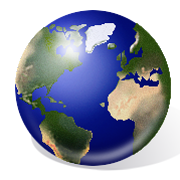    La mayor parte del planeta Tierra está cubierta de agua; casi toda se encuentra en océanos salados y profundos.   Existe también una gran cantidad de agua dulce: en el aire, en el suelo, en los ríos, lagos y arroyos.  Sin toda esta agua, la Tierra sería un desierto. Todas las plantas y todos los animales, incluyendo a las personas, morirían si les faltara el agua. Distribución del agua en nuestro planeta.   El total del agua presente en el planeta, en todas sus formas, se denomina hidrosfera. El agua cubre 3/4 partes (71%) de la superficie de la Tierra. Se puede encontrar esta sustancia en prácticamente cualquier lugar de la biosfera y en los tres estados de agregación de la materia: sólido, líquido y gaseoso.  El 97 por ciento es agua salada, la cual se encuentra principalmente en los océanos y mares; sólo el 3 por ciento de su volumen es dulce. De esta última, un 1 por ciento está en estado líquido. El 2% restante se encuentra en estado sólido en capas, campos y plataformas de hielo o banquisas en las latitudes próximas a los polos. Fuera de las regiones polares el agua dulce se encuentra principalmente en humedales y, subterráneamente, en acuíferos.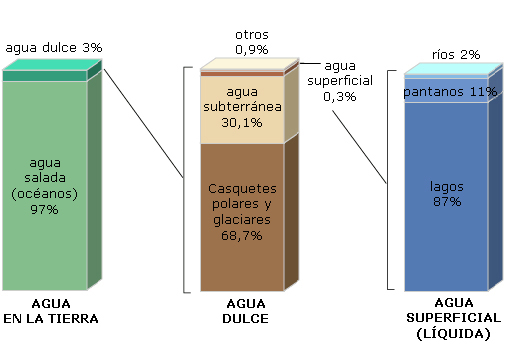 